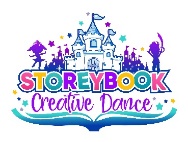 SCHEDULE  2023    (714)941-9080, (626)272-1446 TextTo Schedule a FREE trial of any class, email Storeybookdance@gmail.comIf you miss a regular scheduled class, you may make it up with any style age-appropriate class MONDAYS4:00-4:45Fairytale Ballet For the preliminary dancerAges 3-4Ms Sandra 4:45-5:30Ballet EssentialsAdvancing to the ballet barreAges 5-8Ms Sandra5:30-6:30Ballet 2Intermediate Ages 7-12Ms Sandra6:30-7:15Hip Hop Exercise and Jam to the beatAges 7-12Ms SandraTuesdayS4:15-5:00Storeybook Creative DanceA mix of dance styles w/ propsAges 3-4 Ms Jennifer5:00-5:45Jazz 1 Dance to popular musicAges 7-9 Ms Jennifer5:45-6:15Parent and me Dance with your tiny totAge 2 Ms Jennifer6:15-7:00 Musical TheaterActing/singing/DancingAges 5-7 Ms Jennifer7:00-8:00Musical Theater Acting/Singing/DancingAges 8+ Ms JenniferWEDNESDAYS4:45-5:30 KinderjazzDance to Popular music *Ages 5-7Ms Jennifer5:30-6:15Storeybook Creative DanceA mix of dance stylesAges 4-6Ms Jennifer6:15-7:00Hip Hop 1Exercise and Jam to the beatAges 7-12Ms Jennifer7:00-8:00Hip Hop Exercise and Jam to the beatAges 9 + Ms Jennifer THURSDAYS10:15-11:00Princess Kinder jazzDance to popular musicAges 4-6 Ms Jennifer11:15-12:00Storeybook Creative DanceA mix of dance stylesAges 3-4Ms Jennifer4:45-5:30Ballet/Tap ComboA mix of ballet and tapAges 4-6Ms Caleigh5:30-6:15Jazz/Hip Hop MixPop & Hip Hop Music StylesAges 6-9Ms Caleigh6:15-7:00Fairytale BalletFor the preliminary dancerAges 3-5Ms Caleigh7:00-8:00Lyrical Jazz & StretchIntermediate JazzAges 7-12Ms CaleighSATURDAYS9:00-9:45Fairytale Ballet For the Preliminary dancerAges 3-4Ms Lexi9:45-10:30Ballet EssentialsAdvancing to the ballet barreAges 5-7Ms Lexi10:30-11:30Ballet 2 Intermediate balletAges 6-12Ms Lexi 